Computer Science Principles SyllabusPierce County High School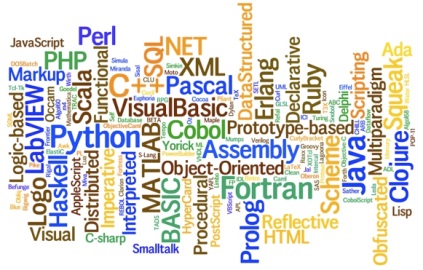 Fall Semester 2017Teacher: Coach BoyettRoom Number: 626Email: sethboyett@pierce.k12.ga.usCOURSE DESCRIPTION How can computing change the world? What is computer science? Engage your creativity, demonstrate and build your problem solving ability all while connecting the relevance of computer science to the society! Computer Science (CS) Principles is an intellectually rich and engaging course that is focused on building a solid understanding and foundation in computer science. This course emphasizes the content, practices, thinking and skills central to the discipline of computer science. Through both its content and pedagogy, this course aims to appeal to a broad audience. The focus of this course will fall into these computational thinking practices: connecting computing, developing computational artifacts, abstracting, analyzing problems and artifacts, communicating, and collaborating. Various forms of technologies will be used to expose students to resources and application of computer science. Professional communication skills and practices, problem-solving, ethical and legal issues, and the impact of effective presentation skills are enhanced in this course to prepare students to be college and career ready. Employability skills are integrated into activities, tasks, and projects throughout the course standards to demonstrate the skills required by business and industry. Computer Science Principles is the second course in the Computer Programming Pathway. Students enrolled in this course should have successfully completed Introduction to Digital Technology. Students must have already taken Algebra 1 or currently be enrolled in Algebra 1.FUTURE BUSINESS LEADERS OF AMERICA (FBLA)FBLA is a co-curricular student organization that plays an integral part in the components of the Intro to Digital Technology course standards. FBLA activities are incorporated throughout this course and the rest of the Business and Computer Science courses. Students are strongly urged to join FBLA to benefit from the wealth of opportunities the organization has to offer. 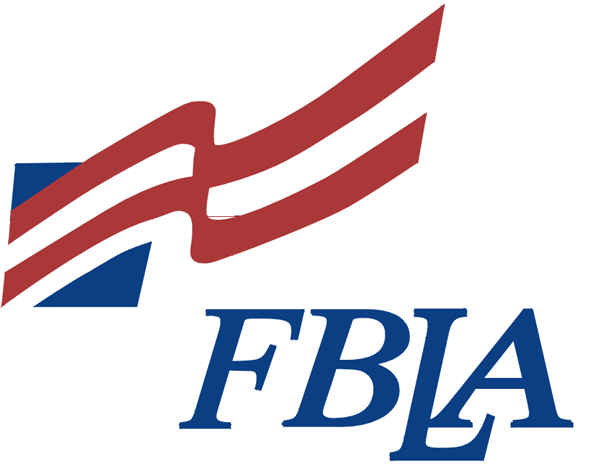 COURSE CURRICULUM CONTENTSuppliesNotebook, Notebook Paper, Pen, Head Phones**Head phones will not be provided.  Head phones will be required for computer activities.  Students should have head phones daily. Any type of head phones, or ear buds, that plug into a computer will be sufficient. Bluetooth/wireless headphones will not work.EVALUATION & GRADINGGrading ProceduresCourse with no EOCTClass Work 	(Including daily work, projects, quizzes, and tests) 	= 75%		Final Exam								= 25%Grade WeightsDaily Work, Class Participation						= 20%Class Activities, Quizzes							= 30%	Projects, Tests									= 50%									 		100%Exam ExemptionsStudents may exempt the semester Final Exam in the following waysA student must have an average of 70 or aboveA student must miss no more than 2 days in the semester. COMMON ASSESSMENTS (CA), PROGRESS REPORTS, & REPORT CARDSPre Test: 			August 7-11Progress Report 1: 		September 8Common Assessment 1: 	September 25-29 Report Card: 		October 19Progress Report 2: 		November 15Post Test: 			November 27-30Final Exam:			December 18 & 19 CLASSROOM RULESListen/follow directions the first time they are given. Talking back to the teacher will not be tolerated.Respect your teacher and your classmatesNo food, drinks (water), or candy in the Lab.Do your own work and do not give copies to other students. Student(s) caught cheating on any assignment will receive a zero (0) as a grade on that assignment. Parents will be notified. Appropriate disciplinary consequences will be enacted. There is zero tolerance for cheating!Acceptable Use Policy and Internet Policy must be adhered to, STUDENT HANDBOOK pp. 22-25Only (2) out of class per week is allowed, unless there is a documented medical reason.I fully expect these rules to be followed at all times. If you fail to follow these rules, you will receive one verbal warning. If the inappropriate behavior does not cease, you will be disciplined according to the rules of the Student Handbook. A classroom should be a safe and positive environment where learning is the top priority!Classroom ProceduresGet to class on time. If you are not in your seat when the tardy bell rings, you will be marked tardy.Enter the room in an orderly fashion. Sit in your assigned seat. Begin your CodeHS assignments.Be quiet while the teacher, or your classmate, is speaking. Assignments that are turned in a day late will be lowered by 10 points. After one day, the assignment will not be accepted for credit. If you are missing any assignments at the end of the grading period, the assignments will not be accepted for grading. You are held accountable for all assignments. If you are absent, you are still responsible for the work that you miss. If your absence is excused, you have three days to complete the work. Extensions will be given only for extenuating circumstances (death in the family, medical emergency, etc.). Tests/Quizzes, if announced before an absence, must be made up the day you return to school. The teacher dismisses you, not the bell! Before you dismiss, you must be in your seat. Only then will you be dismissed. No excuses will be written to your next teacher for these actions.Workstation must be cleaned and materials returned to proper places before being dismissed.*The Internet is to be used only when given a specific assignment or directions.  Do not get on any Internet website unless the teacher has given you permission.If you have a discrepancy with your grade, assignment, or with the Teacher, please write me a note or make an appointment to speak with me before or after school to address your concerns.  I will also be available to meet during 4th Block most days. Any teacher meetings should be scheduled in advance, not the day of the requested meeting.Hallway Passport in the back of Student Handbook must be used to be excused from class.Accept the responsibility for your own successes and failures. Keep up with your class progress on Infinite Campus. The teacher will not baby sit you and beg for missing assignments. “Failure is not an option unless you make it one!”*Revised 8/2/17Pierce County School District does not discriminate on the basis of race, color, national origin, sex, age, or disability in admission to its programs, services, or activities, in access to them, in treatment of individuals, or in any aspect of their operations.******************************************************************************************Sign and Return the Form on the Next PageTHE TEACHER RESERVES THE RIGHT TO MAKE CHANGES IN CONTENT AND/OR GRADING PROCEDURES AT ANY TIME, AS NEEDED.I HAVE READ AND UNDERSTAND THE COURSE REQUIREMENTS, GRADING PROCEDURES, AND RULES FOR Computer Science Principles.  Computer Science PrinciplesStudent’s Printed Name _______________________________________Parent’s Printed Name ________________________________________________________________________________________ 		_______________________________________Parent Signature				    Date		           Student Signature		  	DateParent’s E-mail Address __________________________________________________________Parent Phone Number ____________________________________________________________Topics to be introduced in CodeHSOther Class ProjectsUNIT 1 – Programming With Karel MIT App Inventor: Create a Cell Phone AppUNIT 2 – JavaScript and GraphicsLocoRobo: Programming RobotsUNIT 3 – JavaScript Control StructuresMakerbot: 3D PrintingUNIT 4 – Functions and ParametersUNIT 5 – JavaScript and Graphics ChallengesUNIT 6 – Animation and GamesProject: Breakout